Урок русского языка в 6 классе на тему«Фразеология. Фразеологизмы».        Цель урока: сформировать у учащихся представление о фразеологизме как единице языка, об особенностях его строения и употребления в речи.         Задачи урока:1)   развивать навыки правильного употребления фразеологизмов в устной и письменной речи;2) формировать навыки определения специфических особенностей фразеологических оборотов, отличать их от других речевых единиц в потоке речи;3)    развивать творческие способности и образное мышление школьников;4)    обогащать словарный запас школьников;5)    воспитывать любовь к родному языку, его красоте и многозначности.        Урок в системе уроков: первый урок в разделе «Фразеология. Культура речи».        Тип урока: урок сообщения новых знаний        Оборудование урока: тетради, учебники, словарики, раздаточный материал, фразеологический словарь, рисунки учащихся.   Ход урокаОрганизационный момент, формулирование задач урока.Мы пришли сюда учиться,Не лениться, а трудиться.Работаем старательно,Всё делаем внимательно.Проверка домашнего задания Словарная работа (повторение словарных слов, актуализация знаний учащихся) и индивидуальная работа по карточкам.Реформа календаря, атмосфера планеты Земля, изобретение компьютера, прозрачная акварель, профессиональный мастер, деревянная терраса, исчезнуть в темноте, храбрый солдат, багряный закат.Задания: 1) найти иноязычные слова; 2) выделить изученные орфограммы; 3) объяснить лексическое значение слов реформа, календарь, атмосфера с помощью толкового словаря.Мотивация учебной деятельности. Постановка цели и задач урока. Мы порой и не сообразим,Отчего же мы так говорим.Почему в ситуациях разных произносим нелепые фразы,Но мы этим серьезно займемсяИ, конечно, во всем разберемсяРабота по теме урока.«Четырехлетняя Светлана спросила у матери, скоро ли наступит лето.   -Скоро. Ты и оглянуться не успеешь.  Светлана стала как-то странно вертеться.  - Я оглядываюсь, оглядываюсь, а лета все нет…Что имела в виду мама Светланы? Почему девочка не поняла ее? (Ответы.) В основе этого забавного случая, рассказанного писателем К. Чуковским в книге «От двух до пяти», лежит сложное и интересное явление русского языка. Кроме отдельных    слов с самостоятельными значениями, из которых мы составляем в речи словосочетания и предложения, в русском языке есть еще и более сложные языковые единицы – устойчивые сочетания слов, в этих сочетаниях слова теряют свою самостоятельность, и смысл имеет все выражение в целом. Например, «бить баклуши» - бездельничать, «зарубить на носу» - запомнить.  Такие выражения нельзя понимать буквально, так как их смысл не исходит из смысла слов, составляющих выражение».Изучением таких выражений занимается фразеология – особый раздел науки о языке. Слово «фразеология» происходит от двух греческих слов: фразис – «выражение» и логос – «учение». Этим термином называют и весь состав таких выражений в языке. Отдельные выражения называются фразеологическими оборотами или фразеологизмами.» Запись в словарик: «Фразеология – от греч. фразис – «выражение» и логос – «учение» – раздел науки о языке, изучающий фразеологизмы.» Слово учителя: «Знакомство с фразеологией помогает понять историю и характер нашего народа. Во фразеологизмах отразилось отношение народа к человеческим достоинствам и недостаткам. Определите отношение к человеку во фразеологизмах; мастер на все руки (одобрение трудолюбивого и умелого человека), работать спустя рукава (осуждение недобросовестного отношения к труду), семи пядей во лбу (очень умный), ни то ни се (ничем не выделяющийся).Фразеологизмы, как и слова, являются единицами языка, имеют самостоятельное значение, в речи выступают в качестве членов предложения. Как и слова, фразеологизмы и их значение мы должны помнить. Но вместе с тем фразеологизмы заметно отличаются от слов: фразеологизмы представляют собой сочетание двух и более слов. Во фразеологизме нельзя произвольно заменять слова, потому что в нем они теряют свою смысловую самостоятельность. Это можно подтвердить, например, тем, что в составе таких выражений используются слова, которые не всем понятны. Говорят, например, попасть впросак, хотя не все знают, что такое впросак; или точить лясы, задать стрекача, хотя не знают, что такое лясы или стрекач.Игра: учитель демонстрирует рисунки, на которых фразеологизмы изображены в буквальном значении, ученики должны отгадать, что изображено и заменить фразеологизм одним словом. (Например, «вставлять палки в колеса» -  мешать, «как кот наплакал» – мало, «как снег на голову»  - неожиданно, «вешать лапшу на уши» - обманывать,  «делать из мухи слона» - преувеличивать.)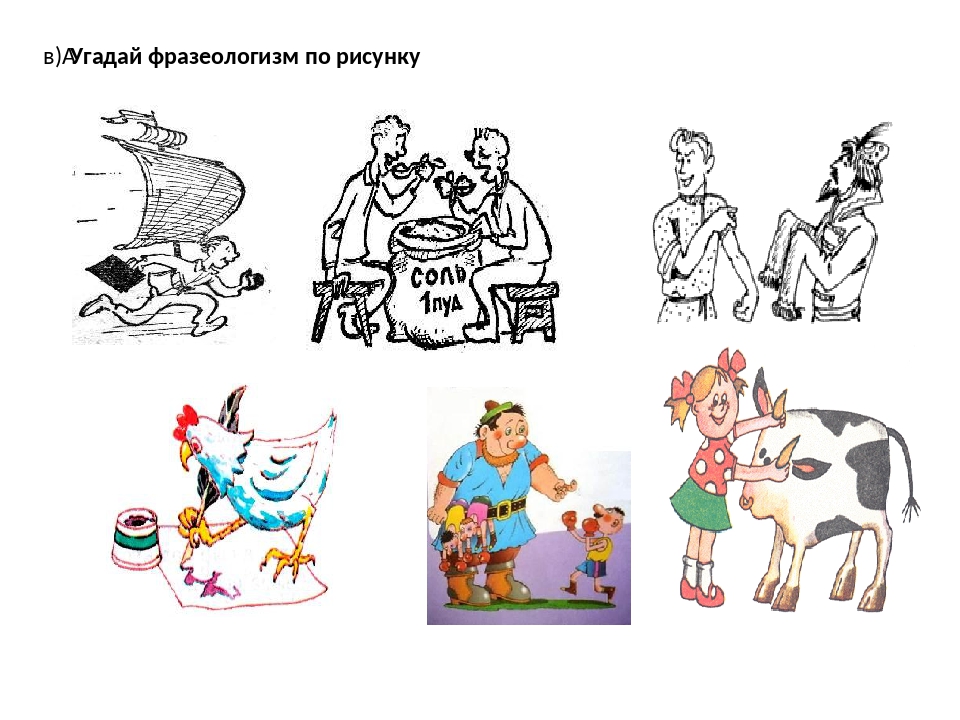 VI.  Закрепление изученного материала.Ученикам предлагаются следующие задания: 1.Заменить данные фразеологические сочетания одним словом и записать это слово, составить предложение с одним из фразеологизмов:1) делать из мухи слона, 2) кровь с молоком, 3) мозолить глаза, -                                           4) как две капли воды, 5) бить баклуши,6) набрать в рот воды, 7) семи пядей во лбу, 8) когда рак на горе свистнет, 9) зарубить на носу, 10) куры не клюют.А теперь положите перед собой карточку с БУРАТИНО.- Кто узнал, какие фразеологизмы здесь спрятались? Кому сложно было выполнить это задание? Почему?- Какие ещё фразеологизмы, связанные с частями тела, вы знаете?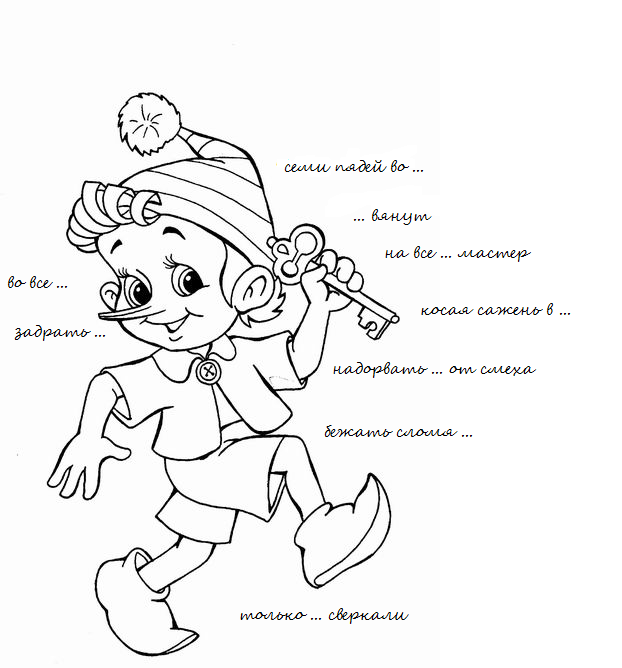 Творческий диктант: ученики записывают начало фразеологизма под диктовку учителя и самостоятельно продолжают фразеологизм:Без задних …; брать себя в …; бросать слова на …;взять голыми …; водить за …; не разольёшь …; вывести на чистую …; делать из мухи …; держать язык за …; держать камень за …; ждать у моря …; за тридевять …; зарубить себе на …; заговаривать …; гроша медного не …; днём согнём не …; в ежовых рукавицах …; палец о палец не … ; впросак ….Затем следует проверка по очереди и объяснение встретившихся орфограмм.VII.Подведение итогов исследования. Рефлексия.Учитель. -Ребята, заканчивается урок. Что надо сделать? (Подвести итог).-Какова была цель урока? -Достигли ее? -В чем вы испытали затруднения? -Что помогло вам в работе? -Оцените свою деятельность на уроке, используя фразеологизмы:Работал засучив рукава-__обучающихсяРаботал в поте лица –___обучающихсяПоломал голову- __ обучающийсяЗнаю, как дважды два – __ обучающихсяУчитель: -Ребята, где можно применять новые знания?  (Будем использовать в устной речи, знать, что обозначают фразеологизмы, откуда они появились).А как вы думаете, всё ли мы уже знаем о фразеологизмах? Какие задачи мы можем поставить перед собой на следующий урок? (Исследовать источники фразеологизмов и ответить на вопрос, почему их называют самородками).Русский язык очень богат фразеологизмами. Ведь фразеологизмы – это прекрасное украшение нашей речи. И чем больше вы будете их знать и научитесь к месту употреблять, тем выразительнее и ярче станет ваша речьУчитель. Мы сегодня не переливали из пустого в порожнее, а работали не покладая рук. И хоть к концу урока мы немного устали, но не вышли из себя, а продолжаем работу.Сегодня на уроке не было ни одного ученика, который бы бил баклуши или тянул кота за хвост!Молодцы, ребята!Спасибо за работу!VIII.Домашнее заданиеСделать свою книжку фразеологизмов, с иллюстрациями.